LES PASSEJAÏRES DE VARILHES                    					   FICHE ITINÉRAIRETARASCON n° 146"Cette fiche participe à la constitution d'une mémoire des itinéraires proposés par les animateurs du club. Eux seuls y ont accès. Ils s'engagent à ne pas la diffuser en dehors du club."Date de la dernière mise à jour : 12 novembre 2018La carte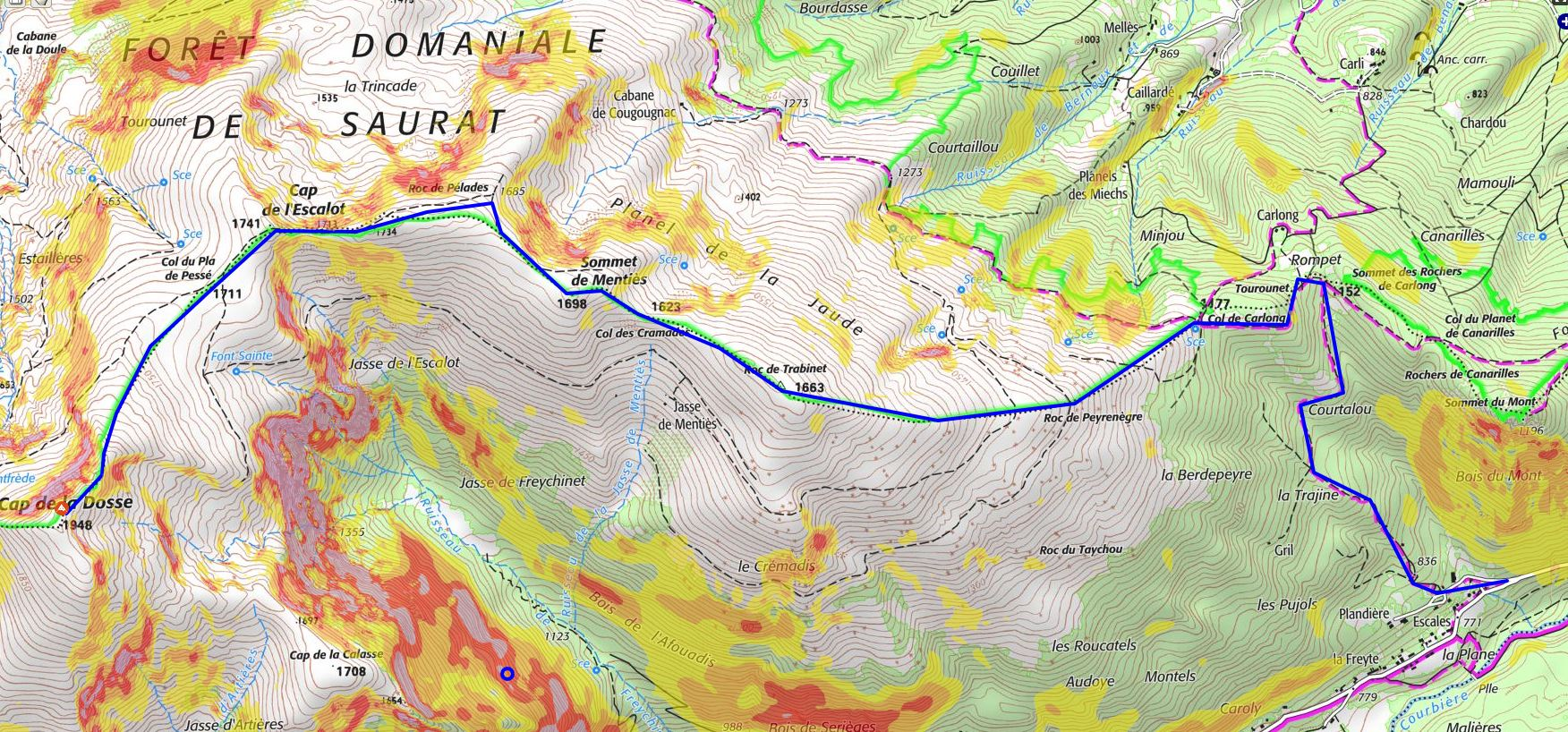 Commune de départ et dénomination de l’itinéraire : Rabat Les Trois Seigneurs – La Freyte, entrée du village, carrefour de la D223 et de la route menant à Plandière – Cap de l’Estalot et Cap de La Dosse par le col de Carlong depuis La Freyte A/RDate, animateur(trice), nombre de participants (éventuel) :08/11/2018 – Jean-Pierre Baccou – x participantsL’itinéraire est décrit sur les supports suivants : Site internet http://www.photosariege.com/article-25702149.html (Jusqu’au Cap de l’EstalotClassification, durée du parcours, dénivelé positif, distance, durée :Montagnol - 07h00 – 1200 m – 17 km - JournéeBalisage : Jaune jusqu’au col de Carlong. Absence de baisage ensuite.Particularité(s) : Possibilité de belle sortie en raquettes lorsque les conditions le permettent.Site ou point remarquable : Du Roc de Peyrenègre au Cap de La Dosse, belles vues sur le Tarasconnais, les sommets de la Haute Ariège, les massifs de Tabe et des Trois Seigneurs et bien sûr sur la vallée de Saurat dominée par les monts de l'Arize.Trace GPS :XxDistance entre la gare de Varilhes et le lieu de départ : 30 kmObservation(s) : Possibilité de réduire la sortie à l’accès au Cap de l’Estalot (6h00 – 1000 m – 14 km).Le passage entre le roc de Pélades et le cap de l'Escalot peut s'avérer délicat